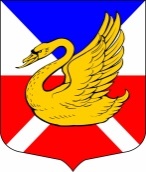 МЕСТНАЯ АДМИНИСТРАЦИЯВНУТРИГОРОДСКОЕ МУНИЦИПАЛЬНОЕ ОБРАЗОВАНИЕ САНКТ-ПЕТЕРБУРГАМУНИЦИПАЛЬНЫЙ ОКРУГ ОЗЕРО ДОЛГОЕРАСПОРЯЖЕНИЕ«_29_» декабря 2018 г.							№01-04/72О назначении ответственных сотрудников за организацию работы по обеспечению доступности объекта и услуг для инвалидовВ соответствии со ст. 15 Федерального закона от 24.11.1995 N 181-ФЗ «О социальной защите инвалидов в РФ» и в целях соблюдения требований доступности для инвалидов предоставляемых услуг: Возложить обязанности по организации работы по обеспечению доступности объекта и услуг для инвалидов, инструктаж персонала и контроль за соблюдением сотрудниками Местной администрации требований к обеспечению доступности для инвалидов в получении муниципальных (государственных услуг) на заместителя главы Местной администрации Макеенко Е.А.Назначить ответственным за организацию работы по обеспечению доступности объекта (закрепленных за Местной администрацией помещений) и услуг для инвалидов в структурных подразделениях Местной администрации следующих сотрудников:Главного специалиста Местной администрации – Бирюкова Антона Александровича, в части всех закрепленных за Местной администрацией помещений;Начальника отдела благоустройства – Кузнецова Алексея Евгеньевича, в части помещения отдела;Начальника отдела опеки и попечительства – Михайлову Светлану Алексеевну, в части помещения отделаУтвердить Памятку для инвалидов по вопросам получения услуг и помощи со стороны сотрудников Местной администрации при посещении Местной администрации согласно приложению 1 к настоящему распоряжению.Утвердить Порядок действия сотрудников Местной администрации при посещении инвалидом помещений Местной администрации, согласно приложению 2 к настоящему распоряжению.Утвердить Положение об организации работы по обеспечению доступности помещений Местной администрации Муниципального образования Муниципальный округ Озеро Долгое для инвалидов в целях получения услуг и проведению инструктажа сотрудников Местной администрации согласно приложению 3 к настоящему распоряжению.Разместить настоящее распоряжение на официальном сайте муниципального образования.Контроль за настоящим распоряжением оставляю за собой.Глава Местной администрации				МО МО Озеро Долгое							С.Н. ХодыреваС распоряжением от 29.12.2018 № 01-04/72 «О назначении ответственных сотрудников за организацию работы по обеспечению доступности объекта и услуг для инвалидов» ознакомлены:Бирюков А.А. ____________________________________Кузнецов А.Е. ____________________________________Макеенко Е.А. __________________________________Михайлова С.А. __________________________________Приложение№ 1 к распоряжению Местной администрации от 29.12.2018 № 01-04/72Памятка для инвалидов по вопросам получения услуг и помощи со стороны сотрудников Местной администрации при посещении Местной администрацииУважаемые посетители Местной администрацииПредлагаем Вам ознакомиться с информацией о порядке обеспечения доступа в помещение нашей организации инвалидам и другим маломобильным гражданам, об особенностях оказания им услуг и о дополнительной помощи со стороны персонала Местной администрации. Помещение Местной администрации имеет следующее оснащение, обеспечивающее доступ на объект и к оказываемым услугам маломобильным гражданам: 1) поручни вдоль лестницы при входе в основное помещение Местной администрации 2) знак для слабовидящих «желтая полоса» при входе в основное помещение Местной администрацииНеобходимая дополнительная помощь оказывается силами сотрудников организации. Для вызова сотрудника воспользуйтесь переговорными устройствами (кнопкой вызова персонала), расположенными с наружной стороны входных дверей в основное помещение Местной администрации и в помещение отдела опеки и попечительства или телефоном - его номер 8 812 301 05 01. В основном помещении Местной администрации Вы можете воспользоваться следующими услугами: Телефон отдела опеки и попечительства 8 812 300 62 32. В помещении отдела опеки и попечительства вы можете воспользоваться следующими услугами:Муниципальные услуги, в случае трудности посещения помещения Местной администрации, оказываются на дому По предварительным заявкам инвалидов организуется выходов в адрес специалистов Местной администрации с целью приема как устных, так и письменных обращений, заявлений, иных документовУслуги, которые могут быть предоставлены в дистанционном формате, (на сайте – http://www.ozero-dolgoe.net по электронной почте – mo68@list.ru  ): «обратная связь» - возможность обращения по всем вопросам местного значения, установленным законом Санкт-Петербурга от 23.09.2009 года № 420-79 «Об организации местного самоуправления в Санкт-Петербурге»По вопросам обеспечения доступности здания и помещений организации, получаемых услуг, а также при наличии замечаний и предложений по этим вопросам можно обращаться к ответственному сотруднику организации – Бирюков Антон Александрович, тел. 8 812 301 05 01(электронная почта – mo68@list.ru)Приложение№ 2 к распоряжению Местной администрации от 29.12.2018 № 01-04/72Порядок действия сотрудников Местной администрации при посещении инвалидом помещений Местной администрацииНа сотрудников, ответственных за оказание помощи в сопровождении, возлагаются обязанности: Услышав звонок вызова, встретить инвалида на кресло-коляске (или инвалида другой категории) перед входом в здание и оказать ему помощь при входе (выходе), сопровождении до места предоставления услуги. При возможности воспользоваться для этого переносным пандусом. Оказывать помощь инвалиду при выполнении действий самообслуживания с учётом времени его нахождения на объекте (снятие верхней одежды, возможность посещения санузла и т.д.). Обеспечить возможность оказания помощи инвалиду в затруднениях и ситуациях, возникающих при нахождении в помещении Местной администрации и получении услуги После предоставления услуги и оформления необходимых документов сопроводить инвалида на кресло-коляске (или другой категории) к выходу из помещения. Оказывать при необходимости помощь инвалиду при посадке в социальное такси или иное транспортное средство. Соблюдать профессиональную этику взаимоотношений и не допускать ситуаций, препятствующих получению инвалидом услуг наравне с другими лицами. При необходимости обеспечить возможность: для инвалидов, имеющих стойкие нарушения слуха и стойкие нарушения слуха и зрения - допуска сурдопереводчика и тифлосурдопереводчика; для инвалидов, имеющих стойкие нарушения зрения - допуска на объекты собаки-проводника при наличии документа, подтверждающего ее специальное обучение (приказ Минтруда России от 22.06.2015 № 386н). Осуществлять разъяснения в доступной для инвалидов форме порядка посещения (нахождения, использования) и совершения ими других необходимых действий в соответствии с целями посещения Местной администрации.Приложение№ 3 к распоряжению Местной администрации от 29.12.2018 № 01-04/72Положение об организации работы по обеспечению доступности помещений Местной администрации Муниципального образования Муниципальный округ Озеро Долгое для инвалидов в целях получения услуг и проведению инструктажа сотрудников Местной администрацииОбщие положенияНастоящее положение разработано в соответствии с Приказом Минтруда России от 30.07.2015 №527н «Об утверждении Порядка обеспечения условий доступности для инвалидов объектов и предоставляемых услуг в сфере труда, занятости и социальной защиты населения, а также оказания им при этом необходимой помощи» и определяет обязанности, права и ответственность сотрудников Местной администрации Муниципального образования Муниципальный округ Озеро Долгое (далее по тексту- Местная администрация), ответственных за обеспечение доступности для инвалидов получения муниципальных (государственных услуг).Сотрудники Местной администрации, ответственные за обеспечение доступности для инвалидов получения муниципальных (государственных услуг) в своей работе руководствуются Федеральным законом «О социальной защите инвалидов в Российской Федерации», иными нормативными правовыми актами, локальными актами Местной администрации, регламентирующими вопросы обеспечения доступности для инвалидов получения муниципальных (государственных) услуг, настоящим Положением. Обязанности сотрудников Местной администрации, ответственных за обеспечение доступности для инвалидов получения муниципальных (государственных услуг)Сотрудники Местной администрации, ответственные за обеспечение доступности для инвалидов получения муниципальных (государственных услуг) обязаны:Организовывать выполнение нормативных правовых документов федерального и регионального уровня, организационно-распорядительных документов Местной администрации, иных локальных документов по вопросам доступности для инвалидов помещений Местной администрации и предоставляемых услуг, а также предписаний контролирующих органов. Разрабатывать, обеспечивать согласование и утверждение методических и инструктивных документов для сотрудников Местной администрации по вопросам обеспечения доступности помещений Местной администрации и предоставляемых услуг, своевременно готовить и вносить в них изменения и дополнения, доводить их до сведения сотрудников организации (учреждения). Организовывать обучение (инструктаж, при необходимости, тренинг) сотрудников Местной администрации, проверку знаний и умений сотрудников по вопросам доступности для инвалидов помещений Местной администрации и предоставляемых услуг. Оформлять инструктаж в соответствующем журнале форма которого приведена в приложении к настоящему рОрганизовывать работу по предоставлению в помещениях Местной администрации бесплатно в доступной форме (с учетом стойких нарушений функций организма инвалидов) информации об их правах и обязанностях, видах социальных услуг, формах, сроках, порядке и условиях их предоставления в Местной администрации.  Организовывать работу по обеспечению допуска на территорию Местной администрации собаки-проводника при наличии документа, подтверждающего ее специальное обучение, выданного по установленной форме. Организовывать работу по обследованию помещений Местной администрации и составлению Паспорта доступности объекта и услуг, входить в комиссию по проведению обследования и паспортизации объекта и предоставляемых услуг, обеспечивать его своевременное утверждение главой Местной администрации. Организовывать работу по осуществлению оценки соответствия уровня доступности для инвалидов помещений Местной администрации и предоставляемых услуг с использованием показателей доступности для инвалидов объектов и предоставляемых услуг в сфере социальной защиты населения. Разрабатывать проекты графиков переоснащения помещений Местной администрации и закупки нового оборудования, включая вспомогательные устройства, а также средства информирования, в том числе дублирования необходимой для получения услуги звуковой и зрительной (в том числе текстовой и графической) информации знаками, выполненными рельефно-точечным шрифтом Брайля и на контрастном фоне.Участвовать в подготовке договоров (дополнительных соглашений к договорам) с арендодателями, предусматривающих условия выполнения собственником объекта требований по обеспечению условий доступности для инвалидов арендуемого объекта недвижимого имущества.Систематически повышать свою квалификацию по вопросам обеспечения доступности для инвалидов различных видов помещений и предоставляемых услуг.Права сотрудников Местной администрации, ответственных за обеспечение доступности для инвалидов получения муниципальных (государственных услуг)Сотрудники Местной администрации, ответственные за обеспечение доступности для инвалидов получения муниципальных (государственных услуг) вправе:Контролировать в Местной администрации осуществление мер, направленных на обеспечение выполнения требований Федерального закона «О социальной защите инвалидов в Российской Федерации», Приказа Минтруда России от 30.07.2015 №527н «Об утверждении Порядка обеспечения условий доступности для инвалидов объектов и предоставляемых услуг в сфере труда, занятости и социальной защиты населения, а также оказания им при этом необходимой помощи», других правовых актов в сфере обеспечения доступности объектов и услуг. Принимать решения в пределах своей компетенции; контролировать соблюдение сотрудниками Местной администрации действующего законодательства, а также организационно-распорядительных документов, локальных актов организации (учреждения) социального обслуживания по вопросам доступности для инвалидов помещений Местной администрации и предоставляемых услуг.Взаимодействовать со структурными подразделениями Местной администрации, органами государственной власти, общественными организациями по вопросам обеспечения доступности для инвалидов различных объектов и предоставляемых услуг. Ответственность сотрудников Местной администрации, ответственных за обеспечение доступности для инвалидов получения муниципальных (государственных услуг)Сотрудники Местной администрации, ответственные за обеспечение доступности для инвалидов получения муниципальных (государственных услуг) несут персональную ответственность за соблюдение настоящего Положения в соответствии с действующим трудовым законодательством. Приложение к Положению об организации работы по обеспечению доступности помещений Местной администрации Муниципального образования Муниципальный округ Озеро Долгое для инвалидов в целях получения услуг и проведению инструктажа сотрудников Местной администрацииФорма «Журнала учета проведения инструктажа сотрудников Местной администрации по вопросам,№ ппНаименования муниципальной услугиПредоставление консультаций жителям муниципального образования по вопросам создания товариществ собственников жилья, советов многоквартирных домов, формирования земельных участков, на которых расположены многоквартирные домаРегистрация трудового договора, заключаемого работником с работодателем - физическим лицом, не являющимся индивидуальным предпринимателем.Регистрация факта прекращения трудового договора, заключаемого работником с работодателем - физическим лицом, не являющимся индивидуальным предпринимателем.Выдача архивных справок, выписок, копий архивных документов органов местного самоуправления  Консультирование потребителей по вопросам защиты прав потребителей.Выдача разрешения на вступление в брак лицам, достигшим возраста 16-ти лет.№ ппНаименования государственной услугиСогласие органа опеки и попечительства на заключение трудового договора с учащимся, достигшим возраста четырнадцати лет, для выполнения в свободное от учебы время легкого труда, не причиняющего вреда здоровью и не нарушающего процесса обученияРазрешение органа опеки и попечительства на заключение в организациях  кинематографии, театрах, театральных и концертных       
организациях, цирках трудового договора с лицами, не  достигшими возраста четырнадцати лет, для участия в создании и (или) исполнении     
(экспонировании) произведений без ущерба здоровью и нравственному развитиюВыдача органом опеки и попечительства разрешения на изменение имени и фамилии ребенкаСогласие органа опеки и попечительства на установление отцовства лица, не состоящего в браке с матерью ребенка, в случае смерти матери, признания ее недееспособной, невозможности установления места нахождения матери или в случае лишения ее родительских правВыдача органом опеки и попечительства разрешения на раздельное проживание попечителей и их несовершеннолетних подопечныхНазначение и выплата денежных средств на содержание детей, находящихся под опекой или попечительством, и денежных средств на содержание детей в приемных семьяхНазначение (установление) помощника совершеннолетнему дееспособному гражданину, нуждающемуся в установлении над
ним патронажаПолучение разрешения органа опеки и попечительства в вопросах, касающихся предоставления близким родственникам ребенка возможности общаться с ребенкомОсвобождение опекуна или попечителя от исполнения ими своих обязанностейРазрешение органом опеки и попечительства разногласий между родителями по вопросам, касающимся воспитания и образования детейВыдача разрешения органа опеки и попечительства на совершение сделок с имуществом подопечныхОказание содействия органа опеки и попечительства опекунам
и попечителям в защите прав и законных интересов подопечныхПодбор, учет и подготовка органом опеки и попечительства в порядке, определяемом Правительством Российской Федерации, граждан, выразивших желание стать опекунами или попечителями либо принять детей, оставшихся без попечения родителей, в семью на воспитание в иных установленных семейным законодательством формахсвязанным с обеспечением доступности для инвалидов помещений Местной администрации и предоставляемых услуг» Начат: «_____» ___________________ 20___ годаОкончен: «______» ________________ 20___ годаЗавершающая страница: В журнале пронумеровано, прошито и скреплено печатью _______________листов (цифрой и прописью) Глава Местной администрации _______________(Ф.И.О.) «___» _______20____ г.